Summer 1Rec MathsNotes for parents (Remember gold prizes from me for neat outstanding work)If you do not have access to a printer, provide your child with an exercise book to do their work in. Write the short date (today's date)Write the L.O:Miss a line Question numbers in the margin and write answers on the line.(I will be asking your parents if your work looks neat and to send me a picture of your amazing work. I myself will check your work once you come back to school in sha Allah)Monday 18th May 2020LO: To be able write numbers 1-20 in orderLO: To be able to find one more and one less than a given number.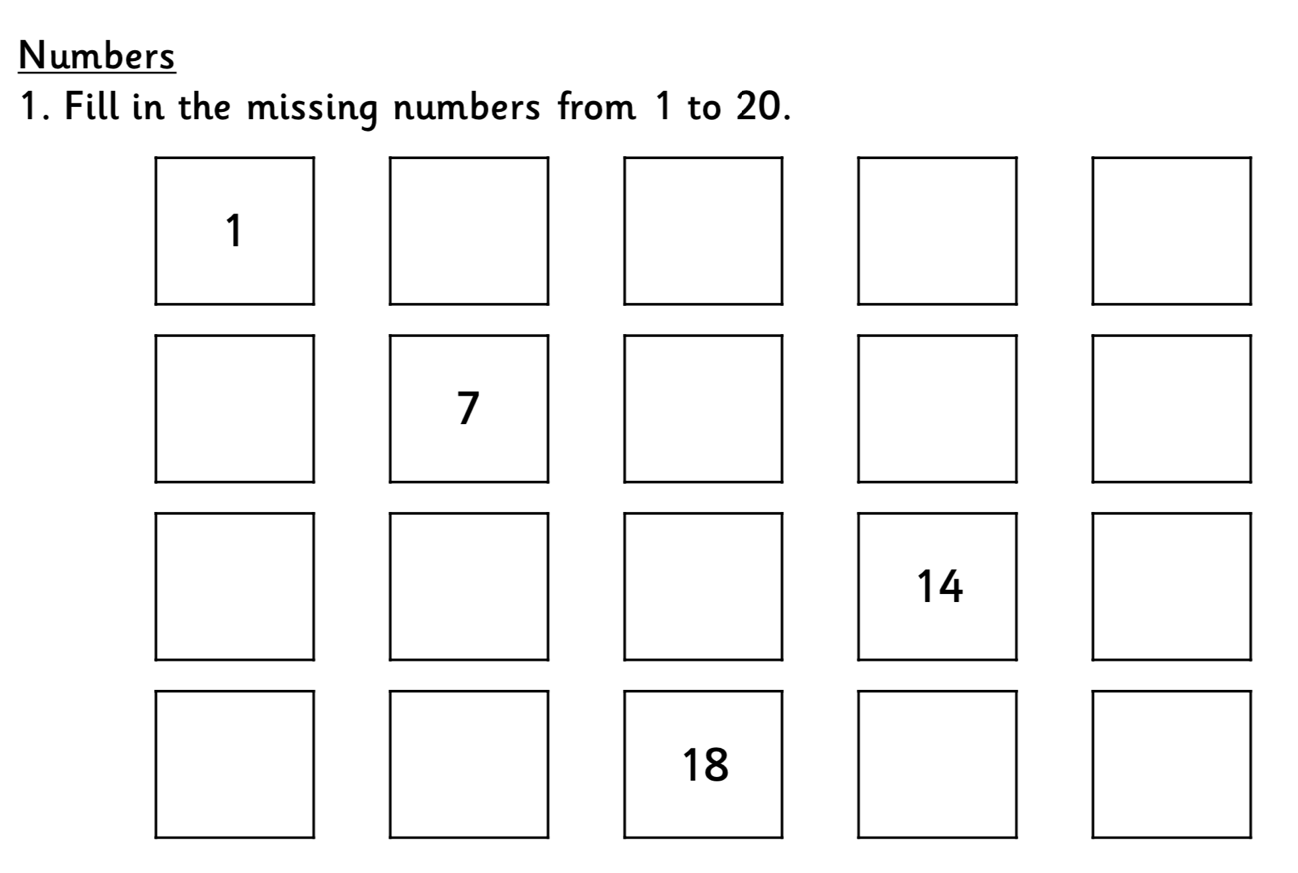 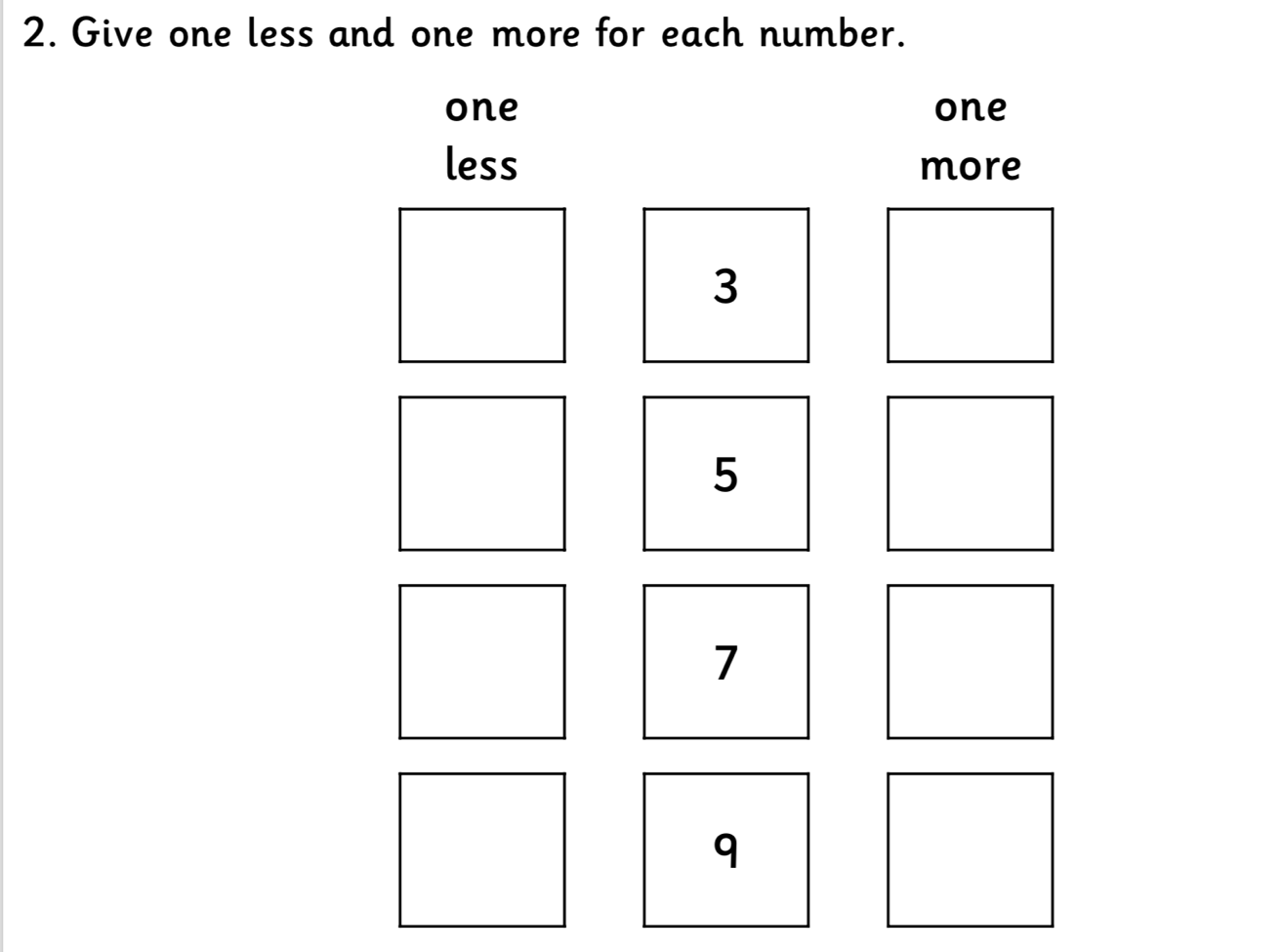 Tuesday 19th May 2020LO: To be able to complete simple addition and subtraction sums.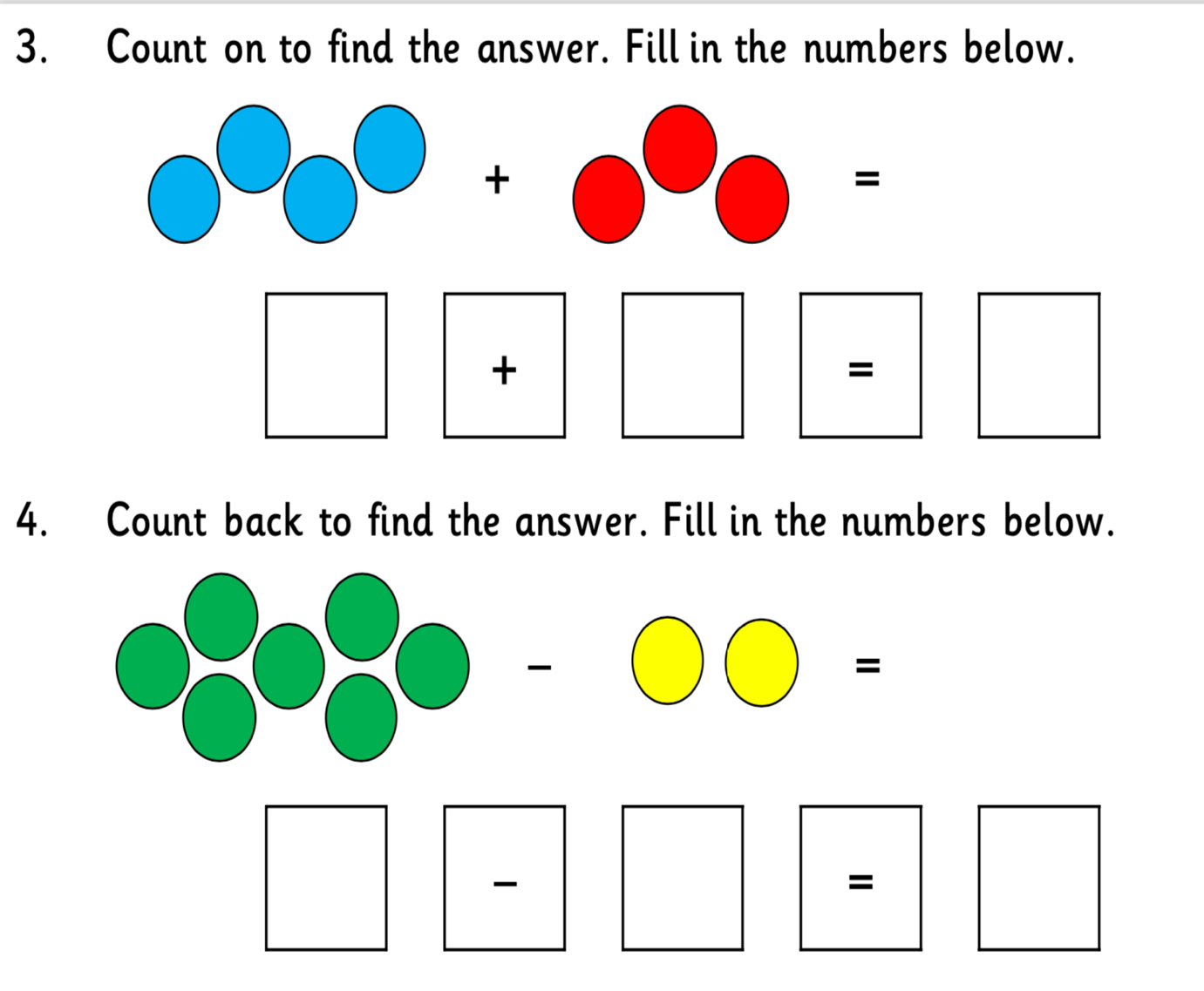 Once you have finished, have a go at working these out:7+5=                                                                  10-5=6+7=                                                                   9-4=3+6=                                                                  11-7=Wednesday 20th May 2020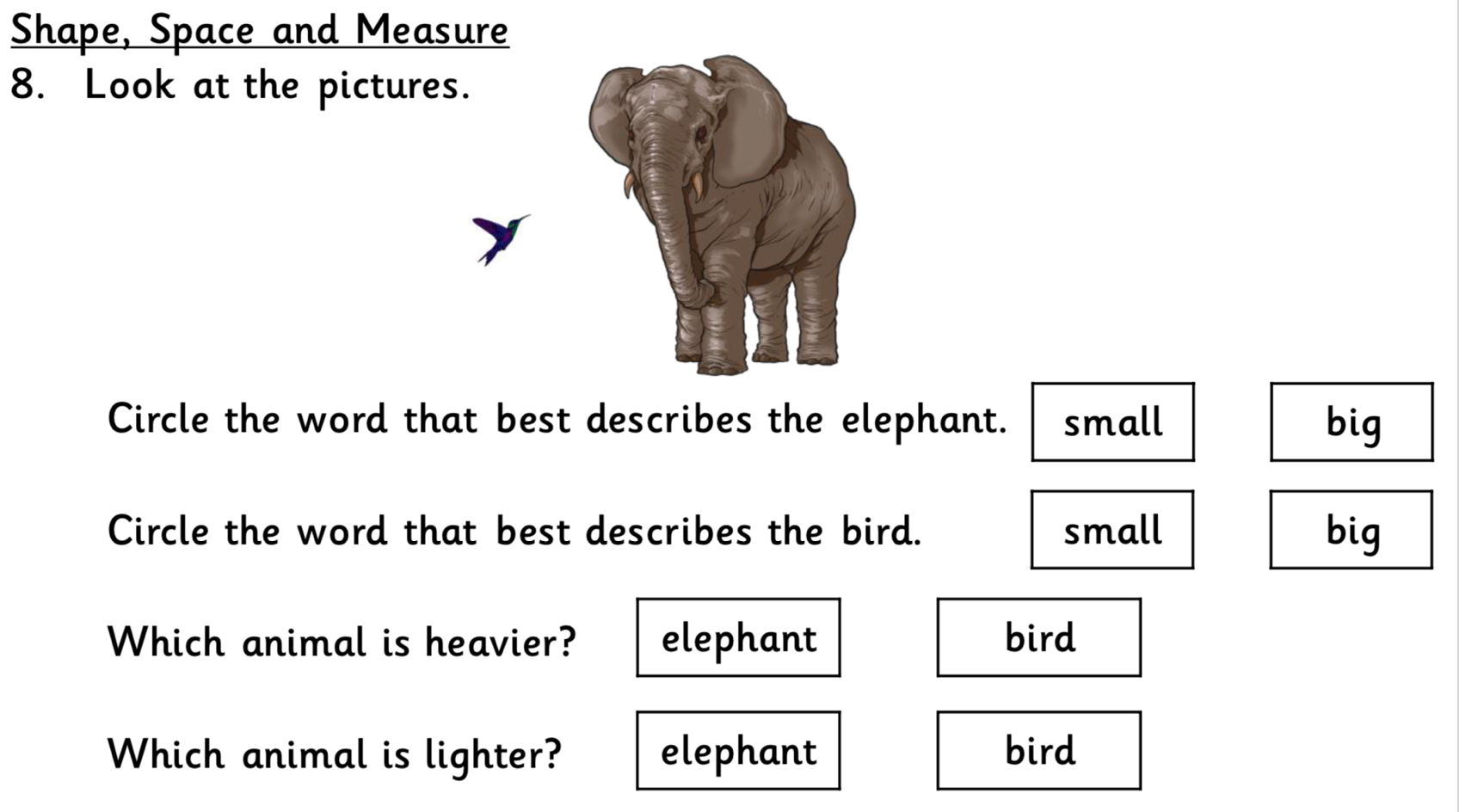 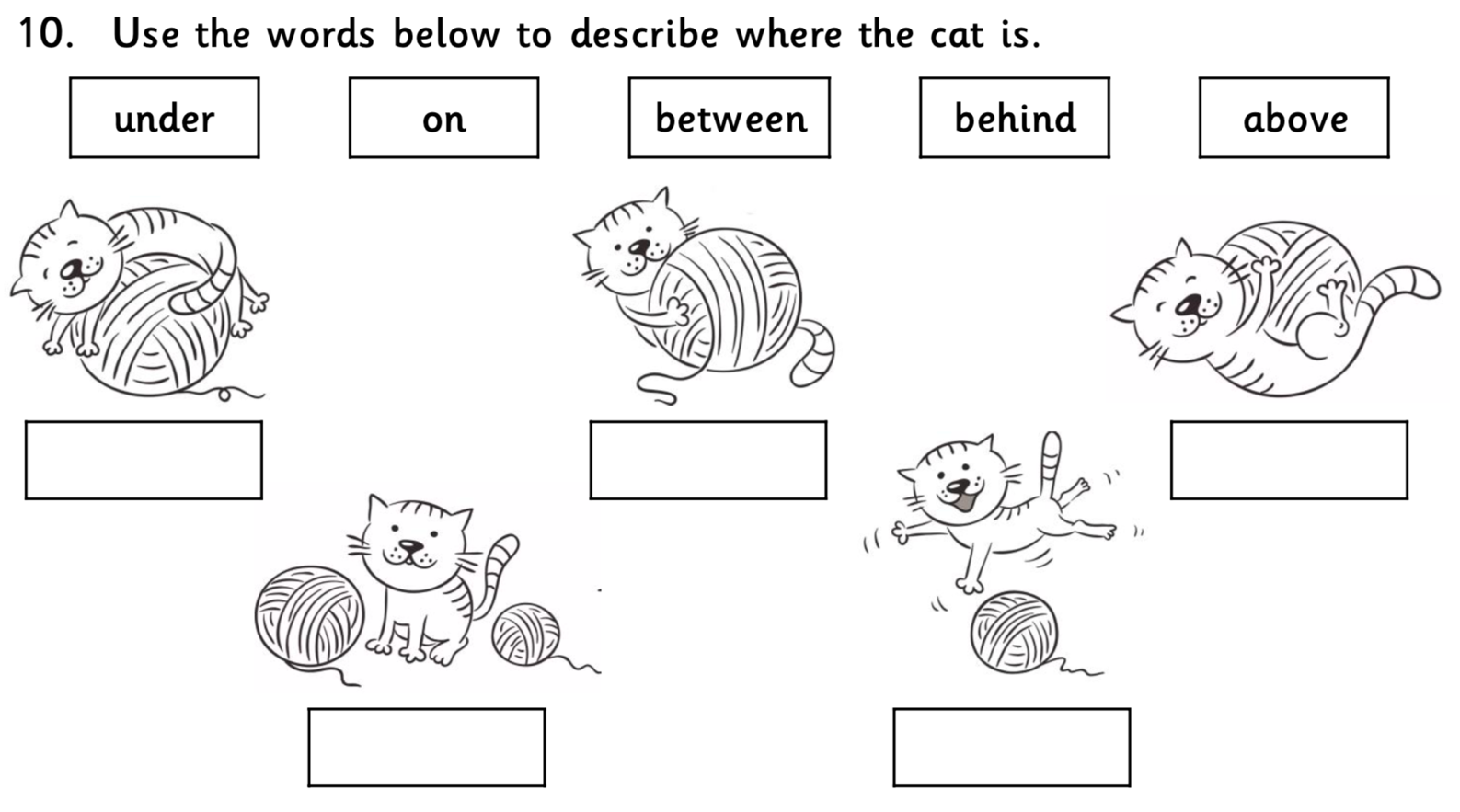 Thursday 21st May 2020L.O: To be able to complete repeating patterns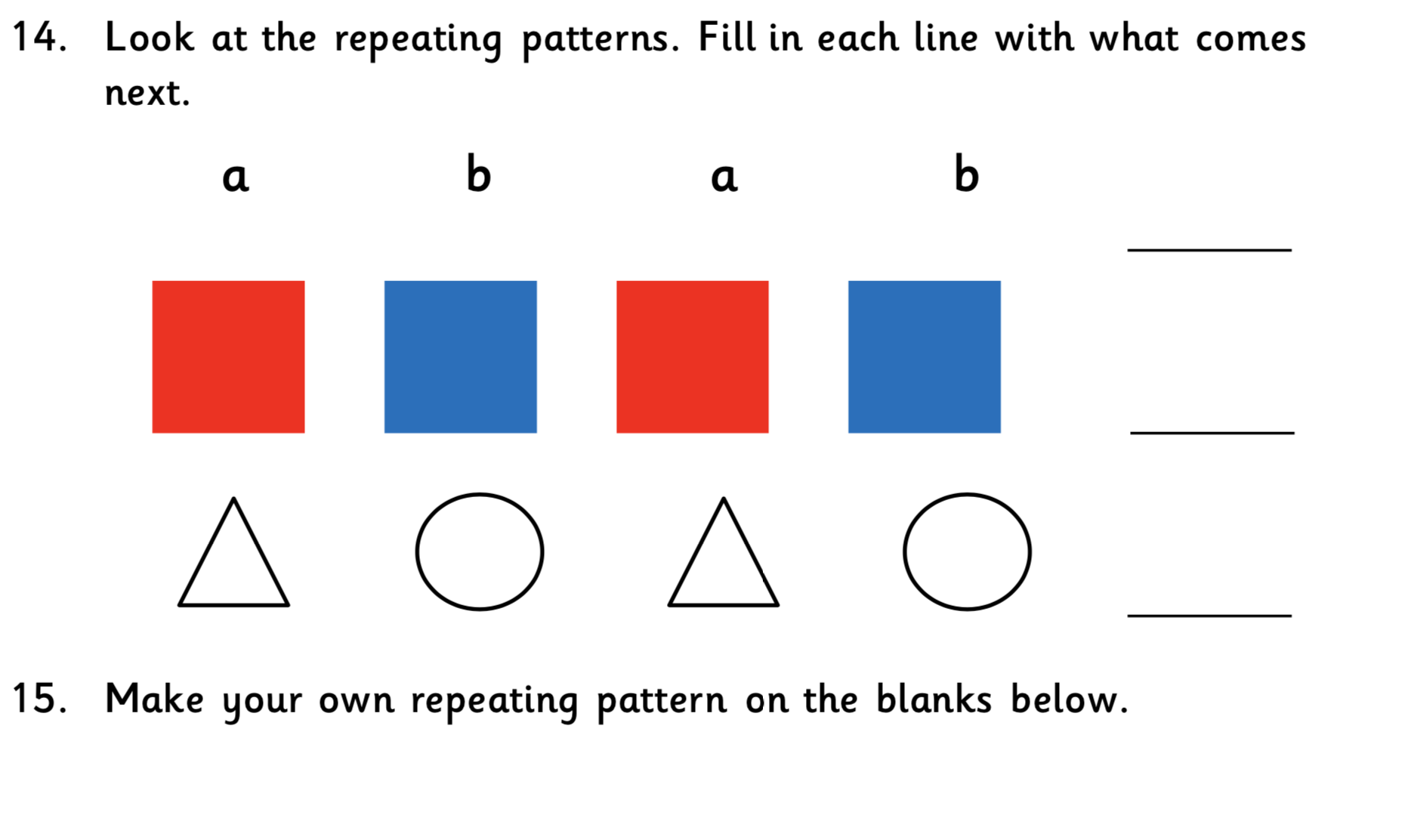 Can you make your own repeating pattern in the space below?Friday 22nd May 2020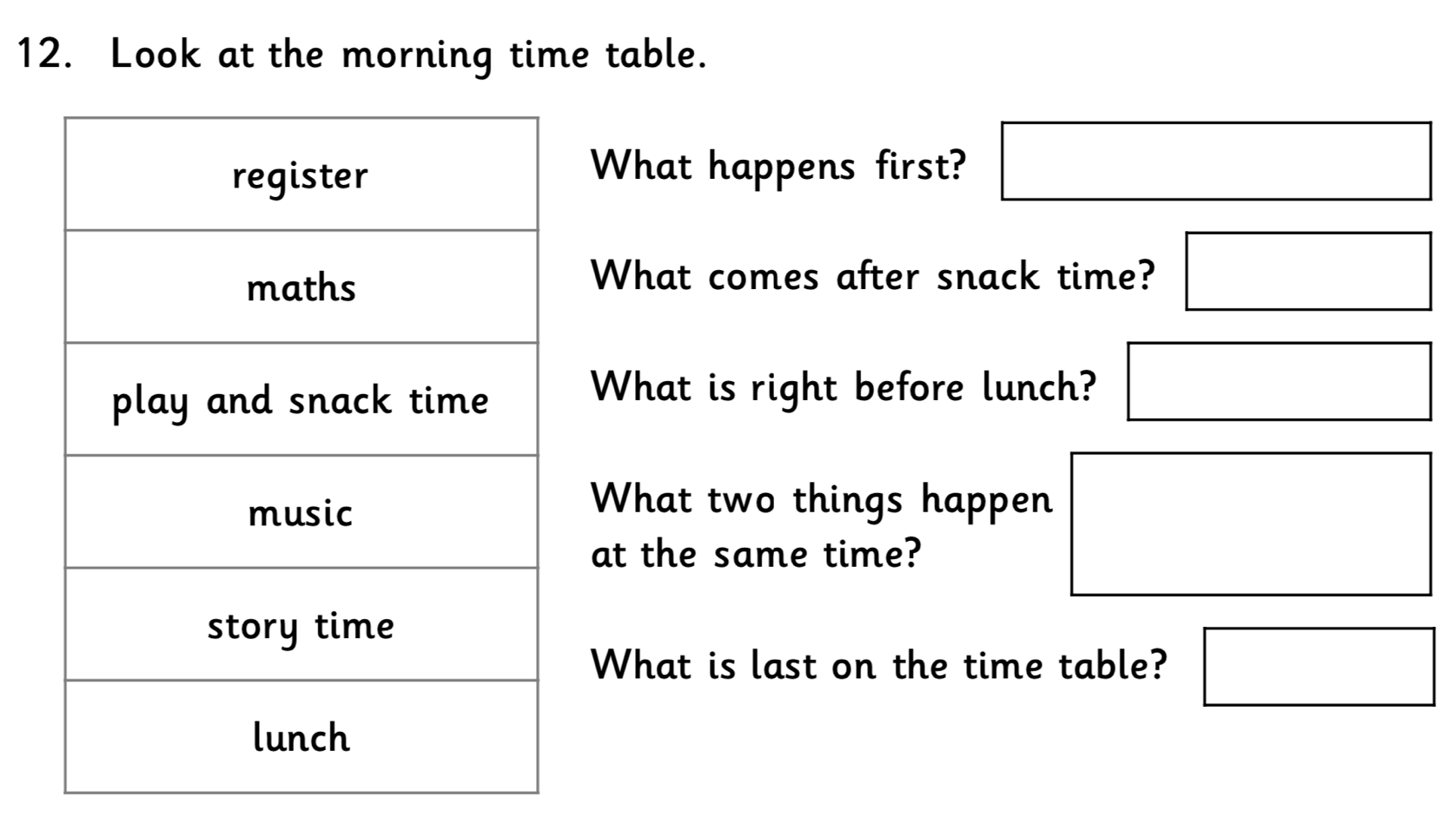 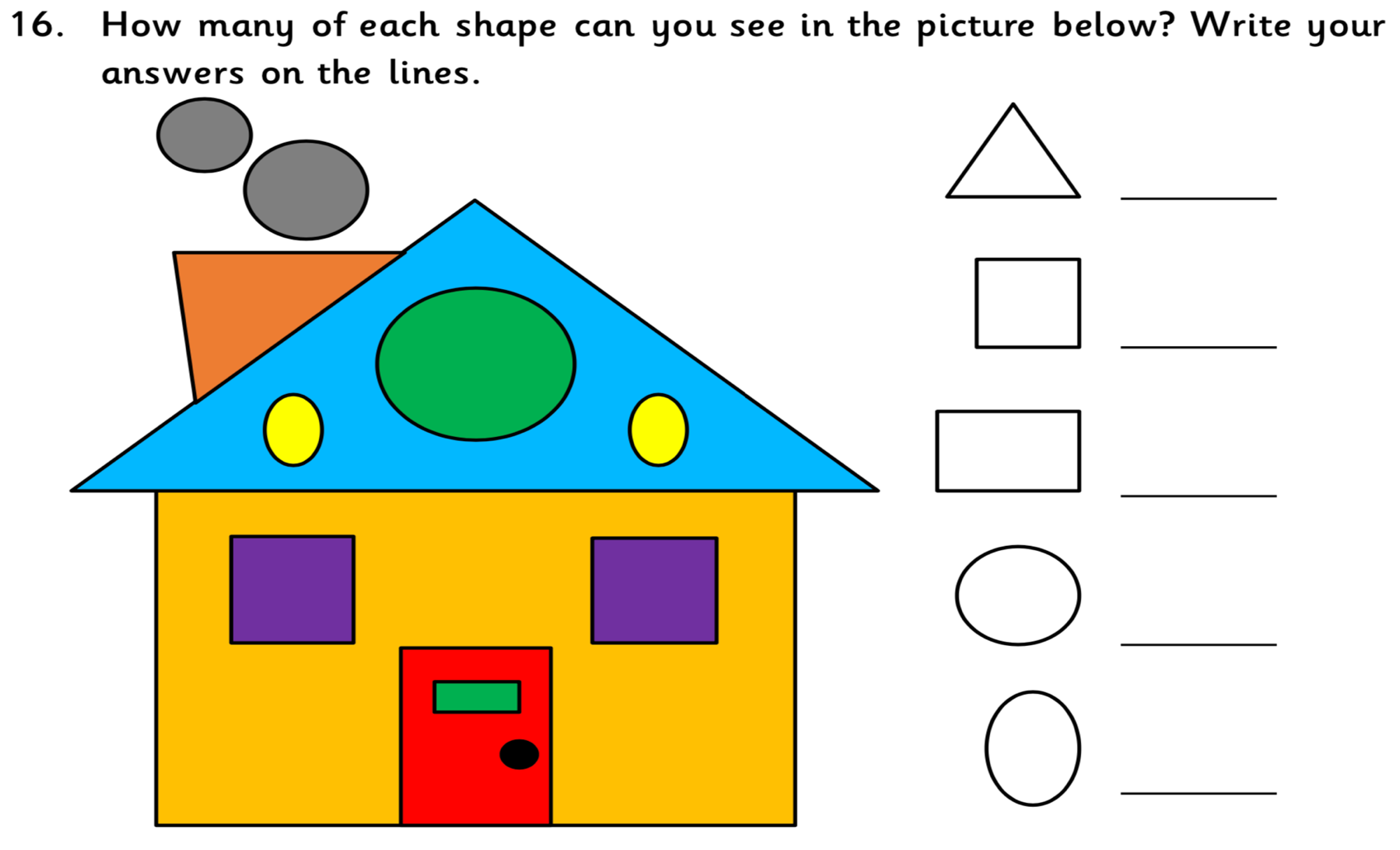 